 8th Grade Visual Art Syllabus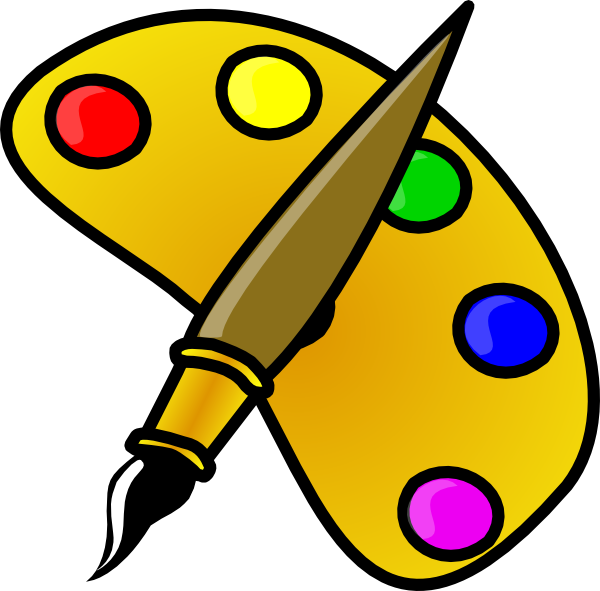 Teacher:   Alyssa McCune	Email:  alyssa.mccune@cobbk12.org		 		 BLOG:  http://lostmountainmiddleart.weebly.com/The blog is linked from the teacher blogs on the Lost Mountain website. It is important to check the blog weekly for updates on current assignments, handouts, rubrics, and due dates.  Course Description:The art program is designed to review or introduce the elements of art and the design principles.  Students will gain a visual vocabulary that they will be asked to write in a daily art sketchbook. In addition, art history, art criticism, and aesthetics will be explored in the various units of study.  While the sixth grade program is an introduction to art, the seventh and eighth year programs are designed to continually develop the artistic skills of the students. Units may vary from quarter to quarter.Materials:Students are required to bring several wooden pencils and their agenda every day.  Students also need to bring in the following to be kept in class:A sketchbook to be kept in class and used dailyA large white eraserAlthough these are not required, you also may want to have the following in class:black sharpiepencil sharpenercolored pencilsMake-up Expectations/ Reassessment:It is the student’s responsibility to be prompt and prepared for class each day, to work within the rules and guidelines of the classroom, to complete all assignments, to make-up any work missed due to absence. Make-up work will be dealt with on an individual basis depending on duration of absence from class. Most work can be made up in the mornings from 8:15 – 8:45 a.m.  If students need to do-over a particular production assignment to be reassessed, they may for full credit.  However, they must turn in that reassessment project within one week of receiving their production grade.Guidelines for Success:Appropriate and focused behavior is critical to every student’s success in this class.  Therefore, behavior will be monitored using the behavior card described in the student agenda.  Please review your child’s behavior card with them frequently and feel free to contact me if you have any questions.    Tutoring and Extra Studio Time:Tutoring or extra studio time is available mornings from 8:15 – 8:45 a.m.  If students need extra time to complete an assignment or one-on-one help from me, they just need me to sign a pass in their agenda the day before.  Class Wish-List: If you have any extra of the following that you would like to donate to our class, it would be GREATLY appreciated:·      Sharpies (any color, any size)·      Fabric scraps/yarn/sewing items·      Scrap wood or building blocks·      Masking Tape·      Pencil Sharpeners·      Knick-knack objects, small found objects like gumball machine items·      Interesting objects for still life- chair, picture frames, iron, radio, old cameras, etc. ·      KleenexPlease note that this syllabus is subject to change.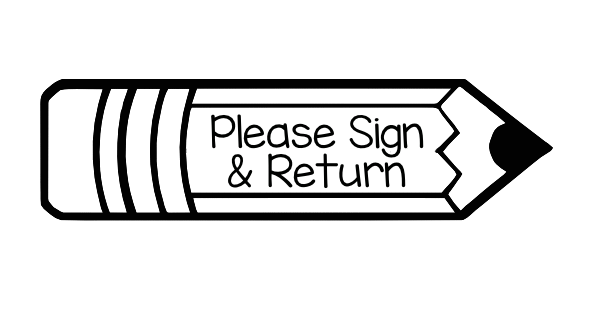   - - - - - - - - - - - - - - - - - - - - - - - - - - - - - - - - - - - - - - - - - - - - - - - - - - - - - -Student Name (Please Print): _______________________________________________Student Signature: _______________________________________________________Parent Name (Please Print): ________________________________________________Parent Signature: ________________________________________________________Parent E-Mail:____________________________________________________________Parent Phone: ___________________________________________________________Grade BreakdownGrade BreakdownGrade Breakdown%GA Performance Standard StrandExamples of what may be graded in each strand45%ProductionMain projects/ Summative Projects20%Meaning and Creative ThinkingSketchbooks/ Visual Journals/ Planning Documents & Sketches20%Contextual Understanding & Assessment/ ReflectionArt History Assignments/ Opening Slides &Critiques/ Self Assessment/ Aesthetic Responses15%ConnectionsConnections with other areas/ Art Careers/ Life Skills